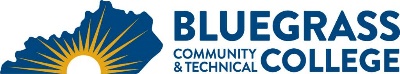 Program Coordinator: Danny Roberts	E-mail: danny.roberts@kctcs.edu		Phone: 859-246-6773Program Website Student Name:		Student ID: Students must meet college readiness benchmarks as identified by the Council on Postsecondary Education or remedy the identified skill deficiencies. Graduation Requirements:Advisor Name	__________________________________	Advisor Contact	________________________________New students must start CMM classes in the Spring semester.New students must start CMM classes in the Spring semester.New students must start CMM classes in the Spring semester.New students must start CMM classes in the Spring semester.New students must start CMM classes in the Spring semester.New students must start CMM classes in the Spring semester.First SemesterCredit HoursTermGradePrerequisitesNotesCMM 138 Intro to Programming and CNC Machines6CMM 114 or Instructor ConsentSpring onlyTotal Semester Credit Hours6Second SemesterCr. Hrs.TermGradePrerequisitesPrerequisitesNotesNotesCMM 234 CNC Machines and Coding Practices6Instructor Consent Required CMM 138Instructor Consent Required CMM 138Fall onlyFall onlyTotal Semester Credit Hours6Third SemesterCr. Hrs.TermGradePrerequisitesNotesCMM 244 Advanced Programming/Setup Practices6CMM 138Spring onlyTotal Semester Credit Hours6Total Certificate Credit Hours1825% or more of Total Certificate Credit Hours must be earned at BCTCGrade of C or higher in each course required for the certificateAdditional InformationThis certificate is offered only on the Danville campus.